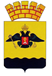 АДМИНИСТРАЦИЯ МУНИЦИПАЛЬНОГО ОБРАЗОВАНИЯ ГОРОД НОВОРОССИЙСКПОСТАНОВЛЕНИЕ_________________						                                    №_____________ г. Новороссийск О внесении изменений в постановление администрации муниципального образования город Новороссийск от 29 сентября 2023 года № 4636          «О порядке предоставления единовременной выплаты учителям муниципальных общеобразовательных организаций муниципального образования город Новороссийск, подготовившим выпускников, набравших 100 баллов по единому государственному экзамену»В соответствии с Федеральным законом от 6 октября 2003 года                    № 131-ФЗ «Об общих принципах организации местного самоуправления в Российской Федерации», Федеральным законом от 29 декабря 2012 года            № 273-ФЗ «Об образовании в Российской Федерации», руководствуясь статьями 34, 44 Устава муниципального образования город Новороссийск,          п о с т а н о в л я ю:1. Внести изменения в постановление администрации муниципального образования город Новороссийск от 29 сентября 2023 года № 4636 «О порядке предоставления единовременной выплаты учителям муниципальных общеобразовательных организаций муниципального образования город Новороссийск, подготовившим выпускников, набравших 100 баллов по единому государственному экзамену»:1.1. В заголовке постановления после слова «муниципальных» дополнить словами «и частных».1.2. В пункте 1 постановления после слова «муниципальных» дополнить словами «и частных».1.3. В пункте 2 постановления после слова «муниципальных» дополнить словами «и частных».1.4. В пункте 3 постановления после слова «муниципальных» дополнить словами «и частных».1.5. В пункте 4 постановления после слова «муниципальных» дополнить словами «и частных».1.6. В заголовке приложения № 1 после слова «муниципальных» дополнить словами «и частных».1.7. В подпункте 1.1. пункта 1 приложения № 1 после слова «муниципальных» дополнить словами «и частных».1.8. В подпункте 2.1. пункта 2 приложения № 1 после слова «муниципальных» дополнить словами «и частных».1.9. В подпункте 3.1. пункта 3 приложения № 1 после слова «Муниципальные» дополнить словами «и частные».1.10. В подпункте 4.1. пункта 4 приложения № 1 после слова «муниципальных» дополнить словами «и частных».1.11. В заголовке приложения № 2 после слова «муниципальных» дополнить словами «и частных».2. Отделу информационной политики и средств массовой информации администрации муниципального образования город Новороссийск (Резун) опубликовать настоящее постановление в печатном бюллетене «Вестник муниципального образования город Новороссийск» и разместить на официальном сайте администрации и городской Думы муниципального образования город Новороссийск.3. Контроль за выполнением постановления возложить на заместителя главы муниципального образования Майорову Н.В.4. Постановление вступает в силу со дня его официального опубликования.Глава муниципального образования                                                       А.В. Кравченко